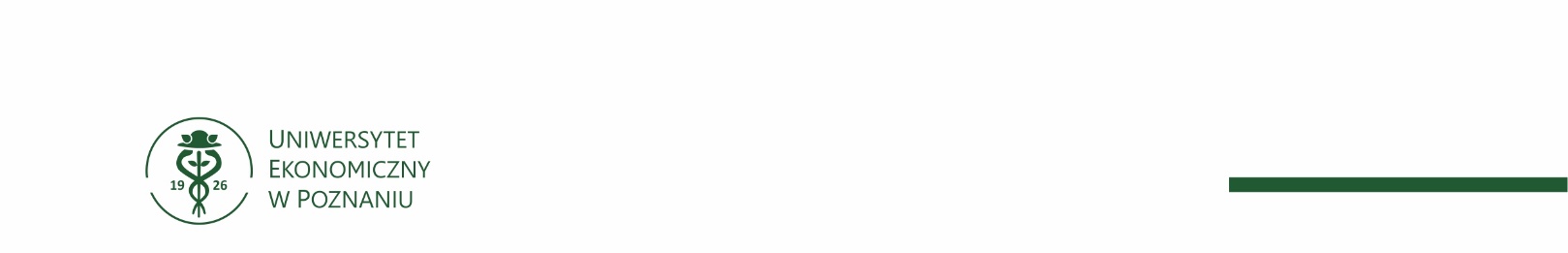 K-292-4-458/24DO WSZYSTKICH WYKONAWCÓWUniwersytet Ekonomiczny w Poznaniu informuje, że do postępowania o udzielenie zamówienia publicznego, o nr ZO/001/24, na Dostawę laboratoryjnego wyposażenia meblowego dla Uniwersytetu Ekonomicznego w Poznaniu prowadzonego w trybie zapytania ofertowego, wpłynęły pytania na które zamawiający odpowiada. Prosimy o dopuszczenie dygestorium o wymiarze 1250 x 985x 2400 mm (sxgxw)Zamawiający dopuszcza dygestorium o wymiarach (szer. x gł. x wys.) 1250 x 985x 2400 mm. Oferowane dygestorium spełniać musi wszystkie pozostałe wymagania minimalne wymienione w pkt. IVa Wyposażenie meblowe do pomieszczenia nr 316A – Część III opisane w formularzu specyfikacji techniczno-cenowej zamawianego/oferowanego laboratoryjnego wyposażenia meblowego części VI specyfikacji technicznej - załącznik nr 3 do SWZ.Czy zgodność z wymaganiami  normy EN 14175 wraz z protokołem należy potwierdzić certyfikatem wydanym przez uprawnione jednostki badawcze uprawnione w tym zakresie ?Wykonawca będzie mógł złożyć wraz z protokołem zdawczo-odbiorczym, którego wzór stanowi załącznik nr 2 do przyszłej umowy, certyfikat wydany przez uprawnione jednostki badawcze potwierdzający zgodność dostarczonego zainstalowanego dygestorium z normą EN 14175. Zgodnie z zapisami zapytania ofertowego oraz projektem umowy §1 wybrany wykonawca realizujący zamówienie jest zobligowany zawartą umowa oraz złożonymi oświadczeniami do wykonania przedmiotu zamówienia zgodnie z wymaganiami, normami, i atestami ujętymi w zapytaniu ofertowym, umowie oraz w złożonymi przez Wykonawcę wraz z ofertą oświadczeniami. Zgodnie z umową Zamawiający będzie mógł, żądać w całym okresie obowiązywania umowy od Wykonawcy dokumentów potwierdzający spełnianie, określonych norm i atestów wydanych przez niezależne podmioty uprawnione do kontroli jakości w postaci certyfikatów, atestów, raportów.Czy  Zamawiający wymaga aby konstrukcja  pod blatem dygestoryjnym  była wykonana  z profili stalowych malowanych farbami chemoodpornymi . Zastosowanie konstrukcji nośnej  zwiększy nośność  blatu ceramicznego oraz pozwoli na dokładniejsze wypoziomowanie komory dygestoryjnej ?Zamawiający wymaga, aby oferowane dygestorium posiadało wbudowaną konstrukcję nośną wykonaną z profili stalowych malowanych farbami chemoodpornymi, konstrukcje zwiększającą nośność blatu ceramicznego, a tym samym pozwalającą na dokładniejsze wypoziomowanie komory dygestoryjnej. Oferowane dygestorium musi być zgodne z PN-EN 14175 oraz spełniać musi wszystkie pozostałe wymagania minimalne wymienione w pkt. IVa Wyposażenie meblowe do pomieszczenia nr 316A – Część III opisane w formularzu specyfikacji techniczno-cenowej zamawianego/oferowanego laboratoryjnego wyposażenia meblowego części VI specyfikacji technicznej - załącznik nr 3 do SWZ.Czy blat roboczy z ceramiki monolitycznej z podniesionym obrzeżem powinien być wykonany bez podłoża drewnopochodnego ?Zamawiający nie określa, czy blat roboczy z ceramiki monolitycznej z podniesionym obrzeżem ma być wykonany z, czy bez podłoża drewnopochodnego. Oferowane dygestorium spełniać musi natomiast wszystkie  wymagania minimalne wymienione w pkt. IVa Wyposażenie meblowe do pomieszczenia nr 316A – Część III opisane w formularzu specyfikacji techniczno-cenowej zamawianego/ oferowanego laboratoryjnego wyposażenia meblowego części VI specyfikacji technicznej - załącznik nr 3 do SWZ.Czy zamawiający wymaga aby kuwety w szafach modułowych zamontować jako 4x wewnętrzne pojemniki wykonane z płyty wiórowej o wysokości 230 mm na prowadnicach kulkowych z pełnym wysuwem. Pojemniki będą tzw. szufladami wewnętrznymi. Dopuszczalne obciążenie pojemnika do 15 kg.Zamawiający wymaga wyposażenie jednej z szafek, szafy laboratoryjnej modułowej czterodrzwiowej z nadstawką opisanej w ppkt IIa - Wyposażenie meblowe do pomieszczenia nr 3B – CZĘŚĆ I, w cztery wysuwane kuwety o wysokości ok. 230mm, z pełnym ich wysuwem, z dopuszczalnym obciążeniem wysuwanych kuwet/ pojemników do ok. 15kg. Zamawiający dopuszcza możliwość wykonania kuwet/ pojemników w postaci tzw. szuflad wewnętrznych z płyty wiórowej, osadzonych na prowadnicach kulkowych lub równoważnych, z pełnym wysuwem. Dostarczona szafa laboratoryjna modułowa z nadstawką spełniać musi wszystkie minimalne wymagania specyfikacji technicznej opisane w formularzu specyfikacji techniczno-cenowej zamawianego/oferowanego laboratoryjnego wyposażenia meblowego w pkt. IIb - Wyposażenie meblowe do pomieszczenia nr 3B – CZĘŚĆ I.Pytania ogólne dla  wszystkich blatów w poszczególnych częściach - czy poprzez określenie  blaty dzielone Zamawiający rozumie dostarczenie blatów z jak najmniejszą ilością połączeń uwzględniając max wykorzystanie surowca. Maksymalna długość blatu to 2400 mm. Zamawiający wymaga dostarczenia blatów jednolitych całościowo, z jak najmniejszą ilością połączeń. Ujęte w opisach przykładowe podziały blatów wynikają najczęściej z realizowanej przez te blaty funkcji, w danej jednostce meblowej tj. blat stołu antywibracyjnego na której postawiona będzie wirówka, blat z podniesionym brzegiem w układzie umywalkowym, blat stołu półwyspowego, itp., które to blaty powinny być blatami jednolitymi całościowo, nie dzielonymi dodatkowo, niepotrzebnie.Czy Zamawiający wymaga aby prowadnice do szuflad w stołach laboratoryjnych posiadały           pełny wysuw, prowadzenie na kulkach i cichy domyk. Boki szuflad metalowe.Zamawiający wymaga dostarczenia stołów laboratoryjnych, wymienionych w specyfikacji zamawianego laboratoryjnego wyposażenia meblowego, wyposażonych w szuflady z prowadnicami typu Tandembox lub równoważnymi, pozwalającymi na pełny wysuw szuflad, z zabezpieczeniem szuflad przed wypadaniem. Zamawiający dopuszcza możliwość osadzenia szuflad na prowadnicach z pełnym wysuwem, prowadzonych na kulkach, z cichym domykiem, szuflad z metalowymi bokami.w związku z powołaniem się na normę PN-EN 61010-1 dotyczącego bezpieczeństwa urządzeń              laboratoryjnych Zamawiający wymaga aby do oferty dołączyć raport  dla nadstawek wydany przez     Laboratorium akredytowane w celu potwierdzenia spełnienia wymagań.  Jest to  standardowy  dokument dla producenta mebli laboratoryjnych, który potwierdza że         wykonawca posiada  dostateczne doświadczenie  do dostarczenia bezpiecznego wyposażenia          laboratoryjnego również w tym zakresie.?W formularzu oferty Zamawiający wprowadził zapisy oświadczenia, o oferowaniu laboratoryjnego wyposażenia meblowego (dotyczy: stołu przyściennego narożnego półwyspowego instalowanego w pomieszczeniu nr 3 w budynku B, stołu przyściennego pod wirówkę - stanowisko do mycia instalowanego w pomieszczeniu nr 4 w budynku B oraz dygestorium laboratoryjnego wolnostojącego laminowanego i stołu przyściennego - stanowisko do mycia instalowanych w pomieszczeniu nr 316 w budynku A) zgodnego z wymaganiami normy PN-EN 61010-1 - „Wymagania bezpieczeństwa elektrycznych przyrządów pomiarowych, automatyki i urządzeń laboratoryjnych”, nie jest zatem potrzebne dołączanie dodatkowych dokumentów. Zamawiający wymaga, aby instalacja elektryczna wykonaną w: stołach, koryt elektrycznych, nadstawkach, dygestorium wykonana była zgodnie z wymaganiami normy PN-EN 61010-1 - „Wymagania bezpieczeństwa elektrycznych przyrządów pomiarowych, automatyki i urządzeń laboratoryjnych” lub normy równoważnej. Po wykonaniu zamówienia Wykonawca powinien  potwierdzić spełnianie przez dostarczone meble laboratoryjne i dygestorium wymagań normy PN-EN 61010-1, certyfikatem wydanym przez niezależną akredytowana jednostkę w zakresie badań i  certyfikacji tego typu wyrobów lub też za pomocą deklaracji zgodności wystawionej przez producenta oferowanego laboratoryjnego wyposażenia meblowego, z powołaniem się na obowiązującą normę wymieniona powyżej. Dodatkowo Zamawiający wymaga, aby po podłączeniu stołów, dygestorium, nadstawek, itp. do elektrycznej instalacji uczelnianej, Wykonawca potwierdził prawidłowość wykonana instalacji pomiarami poodbiorowymi, wykonanymi zgodnie z normą PN-HD 60364.6:2008 “Instalacje elektryczne niskiego napięcia. Sprawdzenie" lub równoważną, z dołączeniem protokołów/ raportów z pomiarów do protokołu odbioru wyposażenia meblowego.dot. Część I - Szafa laboratoryjna modułowa z nadstawką - Zamawiający opisuje "w szafie: trzy szafki wyposażona w 4 półki oraz jedna szafka wyposażona w 4 wysuwane kuwety o wysokości ok. 230 mm". Która szafka ma być wyposażona w 4 kuwety oraz z jakiego materiału mają być wykonane kuwety?Zgodnie z zapisami specyfikacji technicznej jedna z szafek (prawa skrajna szafka), szafy laboratoryjnej modułowej czterodrzwiowej z nadstawką opisana w ppkt IIa - Wyposażenie meblowe do pomieszczenia nr 3B – CZĘŚĆ I, wyposażona jest w cztery wysuwane kuwety o wysokości ok. 230mm, z pełnym ich wysuwem, z dopuszczalnym obciążeniem wysuwanych kuwet/ pojemników do ok. 15kg, kuwet/ pojemników wykonanych np. w postaci tzw. szuflad wewnętrznych z płyty wiórowej, osadzonych na prowadnicach szufladowych. Oferowana szafa laboratoryjna modułowa z nadstawką spełniać musi wszystkie pozostałe minimalne wymagania specyfikacji technicznej opisane w formularzu specyfikacji techniczno-cenowej zamawianego/oferowanego laboratoryjnego wyposażenia meblowego w pkt. IIb - Wyposażenie meblowe do pomieszczenia nr 3B – CZĘŚĆ I.dot. Część II Stół przyścienny pod wirówkę, stanowisko do mycia - Zamawiający opisuje "blaty stołu dzielone, wykonane z żywicy fenolowej o gr. co najmniej 20mm, blat zlewowy z podniesionym obrzeżem o wymiarach (szer. x gł.) 1000mm x 875mm - 1szt. (do blatu zlewowego zaślepka nadgrzejnikowa 200mm x 200mm z żywicy fenolowej) oraz blat stołu pod wirówkę na wibroizolatorach (tłumienie drgań od wirówki) o wymiarach (szer. x gł.): 2275mm x 1075mm - 2 szt." Czy Zamawiający oczekuje dostarczenia 1 sztuki blatu 1000 mm x 875 mm oraz 2 sztuk blatu stołu o wym. 2275 mm x 1075 mm?Stół przyścienny pod wirówkę stanowisko do mycia, opisany w ppkt. IIIa - Wyposażenie meblowe do pomieszczenia 4B – CZĘŚĆ II, powinien posiadać wymiary (szer. x gł. x wys.)  3260mm x 1070mm x 920mm, dla  którego to stołu podano przykładowo dwa blaty jako dzielone, wykonane z żywicy fenolowej o gr. co najmniej 20mm, jeden blat zlewowy z podniesionym obrzeżem o wymiarach (szer. x gł.) 1000mm x 875mm oraz drugi blat stołu pod wirówkę, który to blat ma być osadzony na stelażu wzmocnionym z wibroizolatorami (celem tłumienie drgań od wirówki), o wymiarach (szer. x gł.):  2275mm x 1075mm (głębokość blatu pod wirówkę ma uwzględnić wnękę podokienną, przykrywając z góry grzejnik centralnego ogrzewania, w którym to blacie powinny być zainstalowane nad grzejnikami centralnego ogrzewania kratki wentylacyjne aluminiowe lub równoważne zapewniające niezakłócony przepływ ogrzanego powietrza od grzejnika centralnego ogrzewania). Do blatu zlewowego opisanego powyżej dodano natomiast dodatkowo przykładowo zaślepkę nadgrzejnikową o wymiarach 200mm x 200mm z żywicy fenolowej, celem zakryć część wnęki podokiennej, której nie obejmuje blat pod wirówkę. Zamieszczony w specyfikacji technicznej (załącznik 3 do zapytania ofertowego) rysunek, jest rysunkiem poglądowym, który wraz z opisem stanowi wymagania i parametry minimalne do wykonania danego wyposażenia meblowego, które Wykonawca wybrany do realizacji zamówienia powinien wykonać zgodnie ze swoja wiedzą, obowiązującymi i przytoczonymi w zapytaniu ofertowym normami i obowiązującymi przepisami BHP. Wykonawca przed realizacją zamówienia tj. przed wykonaniem i montażem wyposażenia meblowego będącego przedmiotem zamówienia, przeprowadzić dodatkową wizję lokalną, celem dokładnego zwymiarowania zamawianego/ oferowanego wyposażenia meblowego uwzględniając konieczność docięcia/ dopasowania blatów do krzywizny ścian pomieszczenia w którym dana jednostka meblowa będzie montowana/ instalowana. Oferowana stół przyścienny pod wirówkę spełniać musi wszystkie pozostałe minimalne wymagania specyfikacji technicznej opisane w formularzu specyfikacji techniczno-cenowej zamawianego/oferowanego laboratoryjnego wyposażenia meblowego w pkt. IIIa - Wyposażenie meblowe do pomieszczenia 4B – CZĘŚĆ II.ot. Część II Stół przyścienny pod wirówkę, stanowisko do mycia - czy Zamawiający oczekuje dostarczenia baterii na fotokomórkę czy baterii laboratoryjnej z mieszaczem i pojedynczą dźwignią?Stół przyścienny pod wirówkę, stanowisko do mycia opisany w pkt. IIa - Wyposażenie meblowe do pomieszczenia 4B – CZĘŚĆ II, wyposażony jest w dwie baterie nadblatowe: jedna bateria np. chromowana stojąca nadblatowa elektryczna (zasilaną z baterii lub z zasilacza sieciowego ~230V 50Hz) bezdotykowa (bateria z optycznym czujnikiem ruchu, bezdotykowe uruchamianie strumienia wody/ otwarcie wody po zbliżeniu dłoń do optycznego czujnika ruchu) do wody zimnej i ciepłej (z uchwytem/ regulacja temperatury wody – stopnia zmieszania wody zimnej z ciepłą) wody pobieranej z instalacji wodociągowej oraz druga bateria mechaniczna do wody demineralizowanej (tzw.  DEMI) z głowicą membranową z wylewką zakończoną oliwką do mocowania węża, długość wylewki ok. 150mm i wysokość ok. 300mm, wody pobieranej z systemu wody demineralizowanej (z systemu kolumnowego dejonizacyjnego posiadanego przez zamawiającego). dot. Część III - Dygestorium laboratoryjne wolnostojące laminowane - Zgodnie z normą PN EN 14175 dygestorium musi posiadać konstrukcję stalową, nie dopuszcza się konstrukcji samonośnej z płyt laminowanych, czy wobec tego Zamawiający dopuści wykonanie stelaża do dygestorium?Zamawiający dopuszcza wolnostojące dygestorium z płyty laminowanej ze stalowym stelażem  stalowym malowanym farbami chemoodpornymi zakończonym stopkami poziomującymi, które musi być zgodne z PN-EN 14175. Oferowane dygestorium spełniać musi wszystkie pozostałe wymagania minimalne wymienione w pkt. IVa Wyposażenie meblowe do pomieszczenia nr 316A – Część III opisane w formularzu specyfikacji techniczno-cenowej zamawianego/oferowanego laboratoryjnego wyposażenia meblowego części VI specyfikacji technicznej - załącznik nr 3 do SWZ.dot. Część III - Stół przyścienny 3 - proszę o weryfikację czy Zamawiający oczekuje stołu przyściennego o wymiarach 2000 mm x 750 mm x 940 mm czy 1800 mm x 750 mm x 940 mm?Zamawiający wymaga dostarczenia „Stół przyścienny 3” opisany w pkt IVe - Wyposażenie meblowe do pomieszczenia nr 316A – Część III specyfikacji technicznej - załącznik nr 3 do SWZ, o wymiarach (szer. x gł. x wys.) 2000mm x 750mm x 940mm, na stelażu typu „C” z blatem stołu wykonany z żywicy fenolowej o gr. co najmniej 16mm, o wymiarach: 2000mm mm x 750mm. Oferowany „Stół przyścienny 3” musi spełniać wszystkie pozostałe wymagania minimalne wymienione w pkt. IVe Wyposażenie meblowe do pomieszczenia nr 316A – Część III opisane w formularzu specyfikacji techniczno-cenowej zamawianego/oferowanego laboratoryjnego wyposażenia meblowego części VI specyfikacji technicznej - załącznik nr 3 do SWZ.Jednocześnie Uniwersytet Ekonomiczny w Poznaniu informuje, że dokonuje:Zmiany zapisów w formularzu specyfikacji techniczno-cenowej zamawianego/oferowanego laboratoryjnego wyposażenia meblowego (załącznik nr 3 do SWZ): W pkt. IIb „Szafa laboratoryjna modułowa z nadstawką” w tabeli z opisem wymagań, jak podano poniżej.W pkt. IIIa „Stół przyścienny pod wirówkę, stanowisko do mycia” w tabeli z opisem wymagań, jak podano poniżej.W pkt. IVa „Dygestorium laboratoryjne wolnostojące laminowane” w tabeli z opisem wymagań, jak podano poniżej.W pkt. IVe „Stół przyścienny 3” w tabeli z opisem wymagań, jak podano poniżej.Zmiany zapisów w „Projekcie umowy - Załącznik nr 2 do Zapytania ofertowego” w §1 
w ust. 17, jak podano poniżej:   Wykonawca zapewnia wykonanie przedmiotu zamówienia zgodnie z wymaganiami, normami, i atestami ujętych w zapytaniu ofertowym, niniejszej umowie oraz w złożonych przez Wykonawcę wraz z ofertą oświadczeniach. Zamawiający będzie mógł, żądać w całym okresie obowiązywania umowy od Wykonawcy dokumentów potwierdzający spełnianie, określonych norm i atestów wydanych przez niezależne podmioty uprawnione do kontroli jakości w postaci certyfikatów, atestów, raportów:•  	certyfikat zgodności oferowanego dygestorium z normą PN EN 14175 lub równoważną,•	certyfikat zgodności oferowanych stołów laboratoryjnych z normą PN-EN 13150 lub równoważną,•	certyfikat zgodności oferowanych szaf i szafek z normą PN-EN 14727 lub równoważną,•	certyfikat zgodności oferowanego laboratoryjnego wyposażenia meblowego (dotyczy: stołu przyściennego narożnego półwyspowego instalowanego w pomieszczeniu nr 3 w budynku B, stołu przyściennego pod wirówkę - stanowisko do mycia instalowanego w pomieszczeniu nr 4 w budynku B oraz dygestorium laboratoryjnego wolnostojącego laminowanego i stołu przyściennego - stanowisko do mycia instalowanych w pomieszczeniu nr 316 w budynku A) z wymaganiami normy PN-EN 61010-1 - „Wymagania bezpieczeństwa elektrycznych przyrządów pomiarowych, automatyki i urządzeń laboratoryjnych” lub też za pomocą deklaracji zgodności wystawionej przez producenta oferowanego laboratoryjnego wyposażenia meblowego, z powołaniem się na obowiązującą normę wymieniona powyżej,•	Atesty Higieniczne potwierdzający spełnianie przez płyty meblowe, użyte w oferowanym Zamawiającemu wyposażeniu meblowym, klasa higieny E-1 lub równoważne,•	certyfikat FSC, PEFC lub równoważny potwierdzający, że pozyskiwanie surowce (drewno, materiały drewnopodobne) do wytwarzania oferowanego wyposażenia meblowego pochodzą z nadzorowanych źródeł realizujących politykę ochrony środowiska i dbające o prawa człowieka..Zmiany zapisów w „FORMULARZU OFERTY - Załącznik nr 1 do Zapytania ofertowego”, dodano zapis, jak podano poniżej:   Oświadczam, że oferowane laboratoryjne wyposażenie meblowe (dotyczy: stołu przyściennego narożnego półwyspowego instalowanego w pomieszczeniu nr 3 w budynku B, stołu przyściennego pod wirówkę - stanowisko do mycia instalowanego w pomieszczeniu nr 4 w budynku B oraz dygestorium laboratoryjnego wolnostojącego laminowanego i stołu przyściennego - stanowisko do mycia instalowanych w pomieszczeniu nr 316 w budynku A) będzie spełniać wymagania normy PN-EN 61010-1 - „Wymagania bezpieczeństwa elektrycznych przyrządów pomiarowych, automatyki i urządzeń laboratoryjnych”.      W związku z powyższym dodaje  się nowy AKTUALNY FORMULARZ OFERTY.Jednocześnie Zamawiający informuje, że dokonuje  zmiany treści zapisów zapytania ofertowego w następujący sposób:    Punkt XIII.1 Termin składania ofert  - otrzymuje brzmienie:                   Oferty należy składać nie później niż do dnia 17.07.2024 r. do godz. 10:00.Poznań, 11 lipca 2024 r.WIDOK POMIESZCZENIA nr 3BWIDOK POMIESZCZENIA nr 3BWIDOK POMIESZCZENIA nr 3BWIDOK POMIESZCZENIA nr 3B••••••••••••Nazwa wyposażeniaNazwa wyposażeniaIlośćszt.WartośćNettoPLNII b.    Szafa laboratoryjna modułowa z nadstawkąII b.    Szafa laboratoryjna modułowa z nadstawką1••••••••••••Szafa laboratoryjna modułowa czterodrzwiowa z nadstawką, o wymiarach  (szer. x gł. x wys.) 1900mm x 650mm x 2700mm, musi posiadać m.in.:  •••w szafie: trzy szafki wyposażona w 4 półki oraz jedna szafka wyposażona 
w 4 wysuwane kuwety o wysokości ok. 230 mm, z pełnym ich wysuwem, z dopuszczalnym obciążeniem wysuwanych kuwet/ pojemników do ok. 15kg z kuwetami/ pojemnikami będącymi np. szufladami wewnętrznymi wykonanymi z płyty wiórowej, osadzonymi na prowadnicach szufladowych; •••••••••••••••WIDOK POMIESZCZENIA nr 4BWIDOK POMIESZCZENIA nr 4BWIDOK POMIESZCZENIA nr 4BWIDOK POMIESZCZENIA nr 4B••••••••••••Nazwa wyposażeniaNazwa wyposażeniaIlośćszt.WartośćNettoPLNIII a.    Stół przyścienny pod wirówkę, stanowisko do myciaIII a.    Stół przyścienny pod wirówkę, stanowisko do mycia1••••••••••••Stół przyścienny pod wirówkę, stanowisko do mycia o wymiarach (szer. x gł. x wys.)  3260mm x 1070mm x 920mm, na stelażu typu „C”, z szafkami. Stół przyścienny musi m.in. posiadać:blaty stołu dzielone, wykonane z żywicy fenolowej o gr. co najmniej 20mm, blat zlewowy z podniesionym obrzeżem o wymiarach (szer. x gł.) 1000mm x 875mm - 1szt. (do blatu zlewowego zaślepka nadgrzejnikowa 200mm x 200mm z żywicy fenolowej) oraz blat stołu pod wirówkę na wibroizolatorach, który to blat ma być osadzony na stelażu wzmocnionym z wibroizolatorami (celem tłumienie drgań od wirówki) o wymiarach (szer. x gł.):  2275mm x 1075mm - 2 szt. 1szt.. Podniesione obrzeże blatu zlewozmywakowego musi wynosić min. 7mm, zapobiegając rozlaniu się cieczy poza blat roboczy, podniesione obrzeże musi być na całym obwodzie blatu zlewowego wykonane z takiego samego materiału, co blat (dopuszcza się wykonanie podniesionego obrzeża z kratownicą PVC o wysokości 7mm). Blaty stołu musza być przycięte do krzywizny ścian oraz do wnęki podokiennej/ przykrywając z góry grzejnik centralnego ogrzewania, z zainstalowanymi w blat kratkami wentylacyjnymi aluminiowymi lub równoważnymi zapewniającymi niezakłócony przepływ ogrzanego powietrza od grzejnika centralnego ogrzewania oraz zabudową grzejnikową zakończoną cokołem przyściennym wykonanym z żywicy fenolowej, o wysokości mierzonej od blatu stołu do górnej ścianki wnęki, blaty stołów z zabudową grzejnikową w kolorze RAL 7035 (jasny szary), wszystkie podklejenia, wypełnienia szczelin pomiędzy ścianami, a blatami wykonane/ wykończone silikonem;  •••••••••••••••WIDOK POMIESZCZENIA nr 316AWIDOK POMIESZCZENIA nr 316AWIDOK POMIESZCZENIA nr 316AWIDOK POMIESZCZENIA nr 316A••••••••••••Nazwa wyposażeniaNazwa wyposażeniaIlośćszt.WartośćNettoPLNIV a. Dygestorium laboratoryjne wolnostojące laminowaneIV a. Dygestorium laboratoryjne wolnostojące laminowane1••••••••••••Dygestorium laboratoryjne wolnostojące laminowane o wymiarach (szer. x gł. x wys.)  1260mm x 850mm 990mm x 2400mm, musi m.in. posiadać:konstrukcję samonośną, nie dopuszcza się stelaża dygestorium wykonaną z płyt drewnopochodnych pokrytych obustronnie laminatem o wzmocnionej strukturze (wszystkie widoczne krawędzie płyt oklejone obrzeżem twardym z PCV gr. 2mm), z wbudowaną konstrukcją nośną wykonaną z profili stalowych zwiększającą nośność blatu ceramicznego, a tym samym pozwalającą na dokładniejsze wypoziomowanie komory dygestoryjnej lub wbudowanym stelażem stalowym zakończonym stopkami do poziomowania, elementy stalowe malowane farbami chemoodpornymi, wykonaną w całości z płyt drewnopochodnych laminowanych z komorą roboczą wyłożoną ceramiką wielkogabarytową typu Buchtal, z instalacją systemu obiegu powietrza w komorze zakończoną króćcem o śr. ɸ200 mm, do podłączenia dygestorium z uczelnianą instalacją wyciągową, do wyciągu szkodliwych oparów, powietrza z komory roboczej dygestorium;•••••••••••••••WIDOK POMIESZCZENIA nr 316AWIDOK POMIESZCZENIA nr 316AWIDOK POMIESZCZENIA nr 316AWIDOK POMIESZCZENIA nr 316A••••••••••••Nazwa wyposażeniaNazwa wyposażeniaIlośćszt.WartośćNettoPLNIV e. 	Stół przyścienny 3IV e. 	Stół przyścienny 31••••••••••••Stół przyścienny o wymiarach (szer. x gł. x wys.) 2000mm x 750mm x 940mm, na stelażu typu „C”, z szafkami modułowymi pozwalającymi na wyjęcie korpusu szafek, w celu kontroli instalacji umieszczonych za szafkami. Stół przyścienny musi m.in. posiadać:blat stołu wykonany z żywicy fenolowej o gr. co najmniej 16mm, o wymiarach: 1800mm mm  2000mm x 750mm - 1szt.,  w kolorze RAL 7035 (jasny szary), wszystkie podklejenia, wypełnienia szczelin pomiędzy ścianami, a blatem wykonane/ wykończone silikonem;;•••••••••••••••